2022年華語文能力測驗報名表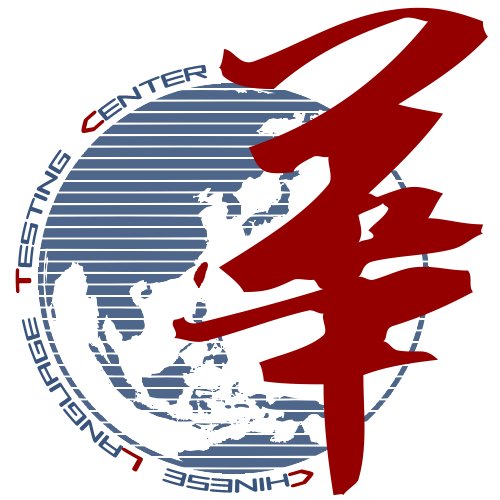 Test of Chinese as a Foreign Language (TOCFL) Registration Form（請以正楷填寫 Proszę wypełnić czytelnie w języku polskim i wydrukować.）以上所填均為屬實，本人報名後，願依規定，不要求退費、延期保留或更改場次。Osoby aplikujące są zobligowane do potwierdzenia, że powyższe informacje są poprawne. Po uiszczeniu opłaty aplikacyjnej nie ma możliwości składania wniosku o zwrot opłaty lub przedłużenie egzaminu na inny termin.考生簽名Podpis：                    日期Data：               ________________, ________________    (miejscowość)	               (data)	                    ZGODA NA PRZETWARZANIE DANYCH OSOBOWYCHWyrażam zgodę na przetwarzanie moich danych osobowych obejmujących imię, nazwisko, płeć, datę urodzenia, miejsce pracy i stanowisko oraz numer paszportu przez Biuro Przedstawicielskie Tajpej w Polsce, z siedzibą w Warszawie, ul. Emilii Plater 53, 00-113 Warszawa (dalej: TRO), w tym przekazanie tych danych do państw trzecich (poza Europejski Obszar Gospodarczy), w celu zorganizowania egzaminu Test of Chinese as a Foreign Language (TOCFL) w tym w szczególności w celu przygotowania dokumentacji egzaminacyjnej potrzebnej do wzięcia udziału w egzaminie, a także drukowania wyników i certyfikatów po egzaminie.W związku z wyrażeniem przeze mnie powyższej/ych zgody/ód, oświadczam, że zostałem/am poinformowany/a, iż:Administratorem moich danych będzie TRO oraz Ministerstwo Edukacji Tajwanu.moje dane mogą być przekazywane innym podmiotom, które przetwarzają dane w imieniu Administratora, którym Administrator danych może zlecić wykonywanie pewnych technicznych czynności w związku z przetwarzaniem moich danych osobowych, co każdorazowo odbywać się będzie na podstawie umowy powierzenia przetwarzania danych osobowych;moje dane osobowe mogą być przekazywane do państw trzecich, na terenie których nie stosuje się przepisów o ochronie danych osobowych obowiązujących na terenie Unii Europejskiej, a także wobec których nie została wydana decyzja Komisji Europejskiej stwierdzająca odpowiedni stopień ochrony, co może rodzić ryzyko dla bezpieczeństwa moich danych osobowych;Administrator będzie przetwarzał moje dane przez okres niezbędny dla realizacji celu przetwarzania, jednak nie dłużej niż do momentu wycofania przeze mnie niniejszej zgody;przysługują mi: prawo do dostępu do treści moich danych i ich sprostowania, usunięcia danych, wniesienia sprzeciwu wobec przetwarzania, ograniczenia przetwarzania, prawo do przenoszenia danych - bez wpływu na zgodność z prawem przetwarzania, które miało miejsce do czasu realizacji jednego z tych praw;przysługuje mi prawo do cofnięcia zgody w dowolnym momencie, bez wpływu na zgodność z prawem przetwarzania, które miało miejsce przed cofnięciem zgody;przysługuje mi również prawo do wniesienia skargi do Prezesa Urzędu Ochrony Danych Osobowych, jeśli sposób przetwarzania moich danych będzie niezgodny z prawem;decyzje na podstawie moich danych osobowych nie będą podejmowane w sposób zautomatyzowany (profilowanie);wyrażenie zgody dla TRO jest niezbędne w celu wzięcia udziału w egzaminie TOCFL, organizowanym przez TRO we współpracy z Ministerstwem Edukacji Tajwanu;BEZPIECZEŃSTWO PODCZAS EGZAMINÓWW trosce o zdrowie swoje i innych osób, wszystkich zdających prosimy o przestrzeganie następujących zasad:Zachowujemy bezpieczną odległość od innych osóbDezynfekujemy ręce przed wejściem do sali (ustawiliśmy dyspensery z płynem do dezynfekcji rąk)_______________________________			 		________________________ Imię i nazwisko (czytelnie) 					   				Podpis			考試日期 Data：2022年12月16日考試日期 Data：2022年12月16日考試地點 Miejsce egzaminu：Kraków考試地點 Miejsce egzaminu：Kraków考試地點 Miejsce egzaminu：Kraków考試地點 Miejsce egzaminu：Kraków考試地點 Miejsce egzaminu：Kraków測驗版本Rodzaj znaków：□正體Tradycyjne□簡體Uproszczone測驗版本Rodzaj znaków：□正體Tradycyjne□簡體Uproszczone測驗等級 Poziom egzaminu：□ 準備級 Novice（pre A1）               □ 進階高階級 Band B（Level 3+Level 4）□ 入門基礎級 Band A（Level 1+Level 2）    □ 流利精通級 Band C（Level 5+Level 6）測驗等級 Poziom egzaminu：□ 準備級 Novice（pre A1）               □ 進階高階級 Band B（Level 3+Level 4）□ 入門基礎級 Band A（Level 1+Level 2）    □ 流利精通級 Band C（Level 5+Level 6）測驗等級 Poziom egzaminu：□ 準備級 Novice（pre A1）               □ 進階高階級 Band B（Level 3+Level 4）□ 入門基礎級 Band A（Level 1+Level 2）    □ 流利精通級 Band C（Level 5+Level 6）測驗等級 Poziom egzaminu：□ 準備級 Novice（pre A1）               □ 進階高階級 Band B（Level 3+Level 4）□ 入門基礎級 Band A（Level 1+Level 2）    □ 流利精通級 Band C（Level 5+Level 6）測驗等級 Poziom egzaminu：□ 準備級 Novice（pre A1）               □ 進階高階級 Band B（Level 3+Level 4）□ 入門基礎級 Band A（Level 1+Level 2）    □ 流利精通級 Band C（Level 5+Level 6）考生基本資料 Informacje osoby aplikującej考生基本資料 Informacje osoby aplikującej考生基本資料 Informacje osoby aplikującej考生基本資料 Informacje osoby aplikującej考生基本資料 Informacje osoby aplikującej考生基本資料 Informacje osoby aplikującej考生基本資料 Informacje osoby aplikującej中文姓名Imię Chińskie(無者免填 Pozostawić puste w razie braku chińskiego imienia.)(無者免填 Pozostawić puste w razie braku chińskiego imienia.)外文姓名Imię I nazwisko外文姓名Imię I nazwisko(須與護照相同 Dokładnie takie, jakie widnieje w paszporcie.)(須與護照相同 Dokładnie takie, jakie widnieje w paszporcie.)生日Data urodzenia年     月    日年     月    日性別Płeć□ 男 Mężczyzna□ 女 Kobieta母語Język ojczysty電子郵件E-mail聯絡電話Numer telefonu國籍Obywatelstwo職  業Zawód□學生Student	                             □行政人員Pracownik rządowy              □新聞從業人員Dziennikarz□領隊或其他旅遊業從業人員Przewodnik, zawody związane z turystyką□學生Student	                             □行政人員Pracownik rządowy              □新聞從業人員Dziennikarz□領隊或其他旅遊業從業人員Przewodnik, zawody związane z turystyką□學生Student	                             □行政人員Pracownik rządowy              □新聞從業人員Dziennikarz□領隊或其他旅遊業從業人員Przewodnik, zawody związane z turystyką□華語教學人員Nauczyciel języka chińskiego□翻譯人員Tłumacz□公務人員Osoba publiczna□其他Inne (Proszę określić)□華語教學人員Nauczyciel języka chińskiego□翻譯人員Tłumacz□公務人員Osoba publiczna□其他Inne (Proszę określić)□華語教學人員Nauczyciel języka chińskiego□翻譯人員Tłumacz□公務人員Osoba publiczna□其他Inne (Proszę określić)通訊地址Adres pocztowy郵遞區號 Kod pocztowy: （____－______）地址 Pełny adres:________________________________________________________________________郵遞區號 Kod pocztowy: （____－______）地址 Pełny adres:________________________________________________________________________郵遞區號 Kod pocztowy: （____－______）地址 Pełny adres:________________________________________________________________________郵遞區號 Kod pocztowy: （____－______）地址 Pełny adres:________________________________________________________________________郵遞區號 Kod pocztowy: （____－______）地址 Pełny adres:________________________________________________________________________郵遞區號 Kod pocztowy: （____－______）地址 Pełny adres:________________________________________________________________________申請獎學金類型O jakie stypendium chce się Pan/Pani ubiegać□ 1 無 żadne                               □ 2 臺灣獎學金 Taiwan Scholarship□ 3 華語文獎學金 Huayu Enrichment Scholarship□ 1 無 żadne                               □ 2 臺灣獎學金 Taiwan Scholarship□ 3 華語文獎學金 Huayu Enrichment Scholarship□ 1 無 żadne                               □ 2 臺灣獎學金 Taiwan Scholarship□ 3 華語文獎學金 Huayu Enrichment Scholarship□ 1 無 żadne                               □ 2 臺灣獎學金 Taiwan Scholarship□ 3 華語文獎學金 Huayu Enrichment Scholarship□ 1 無 żadne                               □ 2 臺灣獎學金 Taiwan Scholarship□ 3 華語文獎學金 Huayu Enrichment Scholarship□ 1 無 żadne                               □ 2 臺灣獎學金 Taiwan Scholarship□ 3 華語文獎學金 Huayu Enrichment Scholarship教育程度Etap edukacji□ 1 小學 Szkoła podstawowa  □ 2 中等學校 Szkoła ponadpodstawowa□ 1 小學 Szkoła podstawowa  □ 2 中等學校 Szkoła ponadpodstawowa□ 1 小學 Szkoła podstawowa  □ 2 中等學校 Szkoła ponadpodstawowa□ 4 大學 Studia licencjackie□ 5 碩士 Studia magisterskie□ 6 博士 Studia doktoranckie□ 4 大學 Studia licencjackie□ 5 碩士 Studia magisterskie□ 6 博士 Studia doktoranckie□ 4 大學 Studia licencjackie□ 5 碩士 Studia magisterskie□ 6 博士 Studia doktoranckie考生學習資料調查 Ankieta dotycząca doświadczenia w posługiwaniu się językiem考生學習資料調查 Ankieta dotycząca doświadczenia w posługiwaniu się językiem考生學習資料調查 Ankieta dotycząca doświadczenia w posługiwaniu się językiem考生學習資料調查 Ankieta dotycząca doświadczenia w posługiwaniu się językiem考生學習資料調查 Ankieta dotycząca doświadczenia w posługiwaniu się językiem考生學習資料調查 Ankieta dotycząca doświadczenia w posługiwaniu się językiem考生學習資料調查 Ankieta dotycząca doświadczenia w posługiwaniu się językiem一、您在哪間學校或單位學習中文？Gdzie Pan/Pani uczestniczył/a w kursie języka chińskiego mandaryńskiego:    ________________________________________________________________二、你在你的國家學了多久的中文？Jak długo Pan/Pani uczy się języka chińskiego mandaryńskiego?    razem __________ miesięcy, __________ godzin tygodniowo三、請列出您學習中文的教材。Proszę wymienić materiały naukowe, z których Pan/Pani korzysta(ł/ła) (Tytuł książki/podręcznika i poziom)：                                                                    一、您在哪間學校或單位學習中文？Gdzie Pan/Pani uczestniczył/a w kursie języka chińskiego mandaryńskiego:    ________________________________________________________________二、你在你的國家學了多久的中文？Jak długo Pan/Pani uczy się języka chińskiego mandaryńskiego?    razem __________ miesięcy, __________ godzin tygodniowo三、請列出您學習中文的教材。Proszę wymienić materiały naukowe, z których Pan/Pani korzysta(ł/ła) (Tytuł książki/podręcznika i poziom)：                                                                    一、您在哪間學校或單位學習中文？Gdzie Pan/Pani uczestniczył/a w kursie języka chińskiego mandaryńskiego:    ________________________________________________________________二、你在你的國家學了多久的中文？Jak długo Pan/Pani uczy się języka chińskiego mandaryńskiego?    razem __________ miesięcy, __________ godzin tygodniowo三、請列出您學習中文的教材。Proszę wymienić materiały naukowe, z których Pan/Pani korzysta(ł/ła) (Tytuł książki/podręcznika i poziom)：                                                                    一、您在哪間學校或單位學習中文？Gdzie Pan/Pani uczestniczył/a w kursie języka chińskiego mandaryńskiego:    ________________________________________________________________二、你在你的國家學了多久的中文？Jak długo Pan/Pani uczy się języka chińskiego mandaryńskiego?    razem __________ miesięcy, __________ godzin tygodniowo三、請列出您學習中文的教材。Proszę wymienić materiały naukowe, z których Pan/Pani korzysta(ł/ła) (Tytuł książki/podręcznika i poziom)：                                                                    一、您在哪間學校或單位學習中文？Gdzie Pan/Pani uczestniczył/a w kursie języka chińskiego mandaryńskiego:    ________________________________________________________________二、你在你的國家學了多久的中文？Jak długo Pan/Pani uczy się języka chińskiego mandaryńskiego?    razem __________ miesięcy, __________ godzin tygodniowo三、請列出您學習中文的教材。Proszę wymienić materiały naukowe, z których Pan/Pani korzysta(ł/ła) (Tytuł książki/podręcznika i poziom)：                                                                    一、您在哪間學校或單位學習中文？Gdzie Pan/Pani uczestniczył/a w kursie języka chińskiego mandaryńskiego:    ________________________________________________________________二、你在你的國家學了多久的中文？Jak długo Pan/Pani uczy się języka chińskiego mandaryńskiego?    razem __________ miesięcy, __________ godzin tygodniowo三、請列出您學習中文的教材。Proszę wymienić materiały naukowe, z których Pan/Pani korzysta(ł/ła) (Tytuł książki/podręcznika i poziom)：                                                                    一、您在哪間學校或單位學習中文？Gdzie Pan/Pani uczestniczył/a w kursie języka chińskiego mandaryńskiego:    ________________________________________________________________二、你在你的國家學了多久的中文？Jak długo Pan/Pani uczy się języka chińskiego mandaryńskiego?    razem __________ miesięcy, __________ godzin tygodniowo三、請列出您學習中文的教材。Proszę wymienić materiały naukowe, z których Pan/Pani korzysta(ł/ła) (Tytuł książki/podręcznika i poziom)：                                                                    測驗費用：Novice（pre A1）– 100茲羅堤; Band A, B, C – 120茲羅堤Opłata aplikacyjna: Novice（pre A1）– 100 zł; Band A,B,C – 120 zł 考試日期及地點：111年12月16日（克拉科夫）Data i miejsce egzaminu: 16 grudnia 2022 r. w Krakowie.報名方式：請於111年11月16日前將填妥之報名表件寄至駐波蘭代表處教育組試務專用電子信箱2130081@gmail.com，我們將另行通知繳費方式。Aplikacje mogą być składane drogą e-mailową do 16 listopada 2022 roku. Prosimy o wysłanie wypełnionego formularza aplikacyjnego oraz zgody (na przetwarzanie danych osobowych) na adres: 2130081@gmail.com. Poinformujemy jak najszybciej o metodzie płatności. 聯絡資訊Kontakt: 駐波蘭代表處教育組E-mail: 2130081@gmail.com ; Tel.: +48-22-213-0081Dział Edukacji, Biuro Przedstawicielskie Tajpej w Polsce, E-mail: 2130081@gmail.com, Tel.:+48-22-213-0081測驗費用：Novice（pre A1）– 100茲羅堤; Band A, B, C – 120茲羅堤Opłata aplikacyjna: Novice（pre A1）– 100 zł; Band A,B,C – 120 zł 考試日期及地點：111年12月16日（克拉科夫）Data i miejsce egzaminu: 16 grudnia 2022 r. w Krakowie.報名方式：請於111年11月16日前將填妥之報名表件寄至駐波蘭代表處教育組試務專用電子信箱2130081@gmail.com，我們將另行通知繳費方式。Aplikacje mogą być składane drogą e-mailową do 16 listopada 2022 roku. Prosimy o wysłanie wypełnionego formularza aplikacyjnego oraz zgody (na przetwarzanie danych osobowych) na adres: 2130081@gmail.com. Poinformujemy jak najszybciej o metodzie płatności. 聯絡資訊Kontakt: 駐波蘭代表處教育組E-mail: 2130081@gmail.com ; Tel.: +48-22-213-0081Dział Edukacji, Biuro Przedstawicielskie Tajpej w Polsce, E-mail: 2130081@gmail.com, Tel.:+48-22-213-0081測驗費用：Novice（pre A1）– 100茲羅堤; Band A, B, C – 120茲羅堤Opłata aplikacyjna: Novice（pre A1）– 100 zł; Band A,B,C – 120 zł 考試日期及地點：111年12月16日（克拉科夫）Data i miejsce egzaminu: 16 grudnia 2022 r. w Krakowie.報名方式：請於111年11月16日前將填妥之報名表件寄至駐波蘭代表處教育組試務專用電子信箱2130081@gmail.com，我們將另行通知繳費方式。Aplikacje mogą być składane drogą e-mailową do 16 listopada 2022 roku. Prosimy o wysłanie wypełnionego formularza aplikacyjnego oraz zgody (na przetwarzanie danych osobowych) na adres: 2130081@gmail.com. Poinformujemy jak najszybciej o metodzie płatności. 聯絡資訊Kontakt: 駐波蘭代表處教育組E-mail: 2130081@gmail.com ; Tel.: +48-22-213-0081Dział Edukacji, Biuro Przedstawicielskie Tajpej w Polsce, E-mail: 2130081@gmail.com, Tel.:+48-22-213-0081測驗費用：Novice（pre A1）– 100茲羅堤; Band A, B, C – 120茲羅堤Opłata aplikacyjna: Novice（pre A1）– 100 zł; Band A,B,C – 120 zł 考試日期及地點：111年12月16日（克拉科夫）Data i miejsce egzaminu: 16 grudnia 2022 r. w Krakowie.報名方式：請於111年11月16日前將填妥之報名表件寄至駐波蘭代表處教育組試務專用電子信箱2130081@gmail.com，我們將另行通知繳費方式。Aplikacje mogą być składane drogą e-mailową do 16 listopada 2022 roku. Prosimy o wysłanie wypełnionego formularza aplikacyjnego oraz zgody (na przetwarzanie danych osobowych) na adres: 2130081@gmail.com. Poinformujemy jak najszybciej o metodzie płatności. 聯絡資訊Kontakt: 駐波蘭代表處教育組E-mail: 2130081@gmail.com ; Tel.: +48-22-213-0081Dział Edukacji, Biuro Przedstawicielskie Tajpej w Polsce, E-mail: 2130081@gmail.com, Tel.:+48-22-213-0081測驗費用：Novice（pre A1）– 100茲羅堤; Band A, B, C – 120茲羅堤Opłata aplikacyjna: Novice（pre A1）– 100 zł; Band A,B,C – 120 zł 考試日期及地點：111年12月16日（克拉科夫）Data i miejsce egzaminu: 16 grudnia 2022 r. w Krakowie.報名方式：請於111年11月16日前將填妥之報名表件寄至駐波蘭代表處教育組試務專用電子信箱2130081@gmail.com，我們將另行通知繳費方式。Aplikacje mogą być składane drogą e-mailową do 16 listopada 2022 roku. Prosimy o wysłanie wypełnionego formularza aplikacyjnego oraz zgody (na przetwarzanie danych osobowych) na adres: 2130081@gmail.com. Poinformujemy jak najszybciej o metodzie płatności. 聯絡資訊Kontakt: 駐波蘭代表處教育組E-mail: 2130081@gmail.com ; Tel.: +48-22-213-0081Dział Edukacji, Biuro Przedstawicielskie Tajpej w Polsce, E-mail: 2130081@gmail.com, Tel.:+48-22-213-0081測驗費用：Novice（pre A1）– 100茲羅堤; Band A, B, C – 120茲羅堤Opłata aplikacyjna: Novice（pre A1）– 100 zł; Band A,B,C – 120 zł 考試日期及地點：111年12月16日（克拉科夫）Data i miejsce egzaminu: 16 grudnia 2022 r. w Krakowie.報名方式：請於111年11月16日前將填妥之報名表件寄至駐波蘭代表處教育組試務專用電子信箱2130081@gmail.com，我們將另行通知繳費方式。Aplikacje mogą być składane drogą e-mailową do 16 listopada 2022 roku. Prosimy o wysłanie wypełnionego formularza aplikacyjnego oraz zgody (na przetwarzanie danych osobowych) na adres: 2130081@gmail.com. Poinformujemy jak najszybciej o metodzie płatności. 聯絡資訊Kontakt: 駐波蘭代表處教育組E-mail: 2130081@gmail.com ; Tel.: +48-22-213-0081Dział Edukacji, Biuro Przedstawicielskie Tajpej w Polsce, E-mail: 2130081@gmail.com, Tel.:+48-22-213-0081測驗費用：Novice（pre A1）– 100茲羅堤; Band A, B, C – 120茲羅堤Opłata aplikacyjna: Novice（pre A1）– 100 zł; Band A,B,C – 120 zł 考試日期及地點：111年12月16日（克拉科夫）Data i miejsce egzaminu: 16 grudnia 2022 r. w Krakowie.報名方式：請於111年11月16日前將填妥之報名表件寄至駐波蘭代表處教育組試務專用電子信箱2130081@gmail.com，我們將另行通知繳費方式。Aplikacje mogą być składane drogą e-mailową do 16 listopada 2022 roku. Prosimy o wysłanie wypełnionego formularza aplikacyjnego oraz zgody (na przetwarzanie danych osobowych) na adres: 2130081@gmail.com. Poinformujemy jak najszybciej o metodzie płatności. 聯絡資訊Kontakt: 駐波蘭代表處教育組E-mail: 2130081@gmail.com ; Tel.: +48-22-213-0081Dział Edukacji, Biuro Przedstawicielskie Tajpej w Polsce, E-mail: 2130081@gmail.com, Tel.:+48-22-213-0081